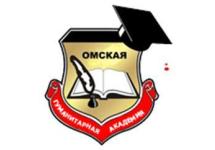 МЕТОДИЧЕСКИЕ УКАЗАНИЯ ПРАКТИЧЕСКОЙ ПОДГОТОВКИ ПРИ РЕАЛИЗАЦИИ ПРОИЗВОДСТВЕННОЙ ПРАКТИКИПРОИЗВОДСТВЕННАЯ ПРАКТИКА (ПРАКТИКА ПО ПОЛУЧЕНИЮ ПРОФЕССИОНАЛЬНЫХ УМЕНИЙ И ОПЫТА ПРОФЕССИОНАЛЬНОЙ ДЕЯТЕЛЬНОСТИ)Направление: 44.03.01 «Педагогическое образование»Направленность (Профиль):   «Географическое образование»Омск, 2021Составитель:Доцент, к.с.х.н.    Л.В. Кубрина Рекомендованы решением кафедры педагогики, психологии и социальной работыпротокол  № 8  от  26 марта   2021 г	Зав. кафедрой,  д.п.н., профессор      Е.В. ЛопановаМетодические указания предназначены для студентов Омской гуманитарной академии, обучающихся по направлению Педагогическое образование, профиль «Географическое образование».СОДЕРЖАНИЕ1. Общие положения2. Содержание практической подготовки в форме производственной практики (по получению профессиональных умений и опыта профессиональной деятельности)3. Требования к оформлению отчета практической подготовки в форме производственной практики (по получению профессиональных умений и опыта профессиональной деятельности)Приложения1. Общие положенияПрактическая подготовка студентов   по направлению 44.03.01 «Педагогическое образование» проводится в соответствии с ФГОС ВО, графиком учебного процесса, учебным планом. Практическая подготовка по получению профессиональных умений и опыта профессиональной деятельности является обязательной и представляет особый вид учебных занятий, непосредственно ориентированных на профессионально - практическую подготовку обучающихся.Практическая подготовка в форме производственной практики (практика по получению профессиональных умений и опыта профессиональной деятельности) – это вид учебной работы, направленный на расширение и закрепление теоретических знаний, полученных в процессе обучения, приобретение и совершенствование практических навыков по избранной образовательной программе, подготовку к будущей профессиональной деятельности. В ходе прохождения практической подготовки в форме производственной практики (практики по получению профессиональных умений и опыта профессиональной деятельности) происходит закрепление знаний по естественнонаучным и педагогическим дисциплинам, изучаемым в соответствии с учебным планом по направлению 44.03.01 Педагогическое образование, выработка практических навыков и комплексное формирование общекультурных и профессиональных компетенций студентов.Целью практической подготовки в форме производственной практики является приобретение умений и навыков на основе знаний, полученных в процессе теоретического обучения; приобретение умений применительно к географической деятельности.К задачам практической подготовки в форме производственной практики относятся:закрепление и углубление теоретических знаний в области географии;изучение подходов к преподаванию уроков географии и внеклассной работы в образовательных организациях;формирование у обучающегося комплексного представления о специфике работы учителя географии.1.2. Место практической подготовки обучающихся в форме производственной практики (практика по получению профессиональных умений и опыта профессиональной деятельности) в структуре ОП ВОПроизводственная практика базируется на прохождении учебной практики (практики по получению первичных профессиональных умений и навыков, в том числе первичных умений  и навыков научно-исследовательской деятельности).1.3. Формы и способы проведения практической подготовки обучающихся в форме производственной практики (практика по получению профессиональных умений и опыта профессиональной деятельности)Согласно Учебному плану направления подготовки 44.03.01 «Педагогическое образование» производственная практика проводится путем сочетания в календарном учебном графике периодов учебного времени для проведения практик с периодом учебного времени для проведения теоретических занятий. Непрерывная форма проведения производственной практики может быть установлена только в соответствии с Индивидуальным учебным планом обучающегося.Способом проведения производственной практики для студентов очной и очно-заочной, заочной форм обучения является стационарный – проводится в ЧУОО ВО ОмГА либо в образовательной организации, расположенной на территории г. Омска и Омской агломерации; выездной способ проведения производственной практики, при котором практика проводится вне г. Омска.Производственную практику (практику по получению профессиональных умений и опыта профессиональной деятельности) студенты проходят в образовательных организациях.Базами производственной практики для направления подготовки 44.03.01 «Педагогическое образование» могут выступать образовательные организации общего среднего образования по месту жительства бакалавра.В процессе прохождения практики обучающиеся находятся на рабочих местах и выполняют часть обязанностей штатных работников, как внештатные работники, а при наличии вакансии практикант может быть зачислен на штатную должность с выплатой заработной платы. Зачисление обучающегося на штатные должности не освобождает их от выполнения программы практики.Для лиц с ограниченными возможностями здоровья прохождение практики должно учитывать состояние здоровья и требования по доступности мест прохождения практики и аудиторий для получения консультаций у руководителя.Академия и образовательная организация должны соответствовать условиям организации обучения обучающихся с ограниченными возможностями здоровья, определяющегося адаптированной образовательной программой, а для инвалидов также в соответствии с индивидуальной программой реабилитации инвалида. Под специальными условиями для прохождения практики обучающимися с ограниченными возможностями здоровья и инвалидов понимаются условия обучения таких обучающихся, включающие в себя использование специальных образовательных программ и методов обучения и воспитания, специальных учебников, учебных пособий и дидактических материалов, специальных технических средств обучения коллективного и индивидуального пользования, предоставление услуг ассистента (помощника), оказывающего обучающимся необходимую техническую помощь, проведение групповых и индивидуальных коррекционных занятий, обеспечение доступа к зданиям организаций и другие условия, без которых невозможно или затруднено освоение образовательных программ обучающимися с ограниченными возможностями здоровья и инвалидов.Организация практической подготовки обучающихся в форме производственной практики (практика по получению профессиональных умений и опыта профессиональной деятельности)Производственная практика (практика по получению профессиональных умений и опыта профессиональной деятельности) проходит в соответствии с учебным планом в течение 2 недель.Общее руководство практикой осуществляет Омская гуманитарная академия:заключает договоры с образовательными организациями, являющимися объектами практики;устанавливает календарные графики прохождения практики;осуществляет контроль за организацией и проведением практики, соблюдением её сроков и сроков отчетности бакалавров.Методическое руководство учебной практикой осуществляет кафедра педагогики, психологии и социальной работы.Квалификация руководителей практики должна соответствовать квалификационным характеристикам, установленным согласно Приказу Министерства труда и социальной защиты РФ «Об утверждении профессионального стандарта «Педагог профессионального обучения, профессионального образования и дополнительного профессионального образования» от 08.09.2015 г. № 608н.Перед началом прохождения практики студент проходит инструктаж по технике безопасности, знакомится с программой практики, изучает рекомендуемую справочную и специальную литературу, консультируется у руководителя практики.Обязанности кафедры, ответственной за организацию практики: назначение руководителей практики из числа научно-педагогических работников, подготовка приказа о распределении студентов на практику, обеспечение предприятий и самих студентов программами практики, согласование программ практики с предприятиями-базами практики, методическое руководство, а также проведение организационного собрания студентов-практикантов и руководителей практики по разъяснению целей, содержания, порядка и контроля прохождения практики. Функции организации – базы практики и обязанности руководителя практики – представителя организации: обеспечить эффективное прохождение практики. Функции руководителя практики от организации возлагаются на руководителя образовательной организации. Руководитель практики – представитель организации распределяет студентов по рабочим местам, контролирует соблюдение трудовой и производственной дисциплины практикантами, знакомит с организацией работ на конкретном рабочем месте, контролирует ведение дневников, подготовку отчетов, составление студентами отчетов о практике. По итогам практики руководитель практики – представитель организации готовит производственную характеристику – отзыв от организации. Данный отзыв прилагается к отчету о практике. Отзыв руководителя практики может отражать следующие моменты: характеристика студента как специалиста, овладевшего определенным набором профессиональных компетенций; способность к организаторской и образовательной деятельности, к творческому и педагогическому мышлению, инициативность и дисциплинированность, направления дальнейшего совершенствования, недостатки и пробелы в подготовке студента. Дается, как правило, качественная оценка выполнения студентом работ («отлично», «хорошо», «удовлетворительно» или «неудовлетворительно»).По завершении выполнения заданий необходимо подготовить письменный отчёт о прохождении практики. Отчет, соответствующий программе практики, индивидуальному заданию и требованиям по оформлению, следует сдать на кафедру и защитить.Подведение итогов практической подготовки обучающихся в форме производственной практики (практика по получению профессиональных умений и опыта профессиональной деятельности).Защита отчета.Срок сдачи студентами отчета о практике устанавливается кафедрой в соответствии с учебным планом и графиком учебного процесса. Руководитель практики от кафедры проверяет отчет на соответствие программе практики, индивидуальному заданию, наличию первичных документов, отражающих деятельность организации.Итоговая дифференцированная оценка по результатам прохождения практики определяется на заседании специальной комиссии по защите отчета, состав которой определяется кафедрой, в сроки, устанавливаемые кафедрой. Перенос сроков защиты возможен только при прохождении студентом практики за пределами региона, а также при наличии иных уважительных причин по письменному заявлению студента, и оформляется в установленном порядке. В процессе защиты студент должен кратко охарактеризовать организацию, являющуюся базой практики, изложить основные выводы о деятельности организации, ответить на вопросы членов комиссии.Основными требованиями, предъявляемыми к отчету о практике и его защите, являются:Выполнение программы практики, соответствие разделов отчета разделам программы.Самостоятельность студента при подготовке отчета.Соответствие заголовков и содержания разделов.Наличие выводов и предложений по разделам.Выполнение индивидуального задания, согласованного с научным руководителем.Соблюдение требований к оформлению отчета по практике.Полные и четкие ответы на вопросы комиссии при защите отчета.Оценки, используемые при защите отчета о практике, - «отлично», «хорошо», «удовлетворительно» и «неудовлетворительно».Критерии. Для получения оценки «отлично» необходимо продемонстрировать высокий уровень по всем требованиям, предъявляемым к содержанию и оформлению отчета о практике и его защите, правильно и полно ответить на вопросы членов комиссии. Для получения оценки «хорошо» необходимо продемонстрировать средний уровень (с незначительными отклонениями) по всем требованиям, предъявляемым к содержанию и оформлению отчета о практике и его защите, правильно ответить на вопросы членов комиссии.Для получения «удовлетворительной» оценки необходимо продемонстрировать допустимый уровень (с незначительными отклонениями) по всем требованиям, предъявляемым к содержанию и оформлению отчета о практике и его защите, поверхностно ответить на вопросы членов комиссии.«Неудовлетворительно» оценивается уровень «ниже допустимого» как минимум по одному требованию, предъявляемому к содержанию и оформлению отчета о практике и его защите. Положительная оценка по результатам защиты отчёта о практике вносится в ведомость и зачетную книжку студента.Студенты, по уважительной или неуважительной причине не выполнившие программу практики, не защитившие отчеты о практике в установленный срок или получившие неудовлетворительную оценку при защите отчета, получают академическую задолженность, ликвидация которой документально оформляется и осуществляется в установленном порядке. 2. Содержание практической подготовки обучающихся в форме производственной практики (практика по получению профессиональных умений и опыта профессиональной деятельности)По прибытии на место практики обучающийся  должен в первую очередь пройти инструктаж по технике безопасности (отражается в дневнике практики первым пунктом и в совместном графике (Приложение 6)), затем-  ознакомиться с особенностями организации – базы практики, с учредительными документами организации, ее организационно-правовой формой;полностью выполнить задания, предусмотренные программой практики и индивидуальные задания, выданные преподавателем-руководителем практики, вести Дневник практики, записи в котором отражают проделанную работу за соответствующий период;подчиняться действующим в образовательной организации правилам внутреннего распорядка;строго соблюдать правила эксплуатации оборудования, технику безопасности, правила охраны труда и производственной санитарии в организации;регулярно информировать руководителя практики о ходе её прохождения и о возникающих проблемах;нести ответственность за выполнение работы и ее результаты, представлять в установленном порядке руководителю практики обязательные документы о прохождении практики.В соответствии с учебным планом практика по получению профессиональных умений и опыта профессиональной деятельности включает следующие разделы:В соответствии с учебным планом практика по получению профессиональных умений и опыта профессиональной деятельности включает следующие разделы:1. Знакомство с  образовательной организацией Изучение основных направлений деятельности базы практики. Знакомство с правилами внутреннего распорядка, расписанием.Знакомство с сайтом образовательной организации, страницей воспитательной работы.2. Изучение нормативно-правовых и учебно-методических документов кафедры, на которой проходит практика, регламентирующие содержание и организацию образовательного процесса в высшей школеИзучение профессионального стандарта педагога общего образования, должностных инструкций. Анализ образовательной программы (учебного плана, рабочих программ учебных дисциплин, ФОС, методических рекомендаций). Изучение нормативных документов (локальных актов), регламентирующих воспитательную деятельность в образовательной организации.3. Информационно-аналитическая работаИзучение плана воспитательной работы, личных дел, медицинских карт учащихся с целью проектирования их развития; психолого-педагогических аспектов учебной и воспитательной деятельности (мотивация учения, отношение учащихся к делам коллектива, взаимоотношения педагогов и учащихся, особенности познавательной деятельности учащихся и др.); расписания учебных занятий; работоспособности учащихся на занятиях.4. Воспитательная работа в качестве помощникаИзучение уровня воспитанности учащихся и планирование воспитательной работы на период практики. Участие в проведении 2-3-х разных по содержанию коллективных творческих дел. Участие в подготовке и проведении (на выбор) таких форм воспитательной работы как классное собрание, классный час, беседа, диспут, тематический вечер, КВН, «Счастливый случай» и др. Совместный с сокурсниками, учителями, методистами анализ конфликтных педагогических ситуаций, во время общения. Ведение индивидуальной воспитательной работы с «трудными» учащимися.3. Требования к оформлению отчета практической подготовки обучающихся в форме производственной практики (практика по получению профессиональных умений и опыта профессиональной деятельности)Содержание отчета При составлении отчета о практике используются дневник и материалы, накопленные по каждой изученной теме программы.Отчет по производственной практике должен содержать 20-30 страниц текста и иметь:титульный лист (приложение 1)содержаниетематические разделызаключениесписок литературыприложения.Содержание включает наименование тематических разделов с указанием номера их начальной страницы.Во введении дается общая характеристика образовательной организации, актуальность темы исследования. Здесь также описываются задания, полученные практикантами от руководителей, указываются способы их выполнения.В тематических разделах:- составляется визитная карточка образовательного учреждения;-приводится характеристика материально-технического обеспечения преподавания географии- разработка конспектов уроков, включающих подробное описание методов обучения; - подготовка учебно-методических материалов в соответствии с выбранной специализацией (подготовка кейсов, презентаций, деловых ситуаций, материалов для уроков, составление задач и т.д.); - подготовка контрольно-измерительных материалов: тестов, задач и иных форм педагогического контроля.Каждая письменная работа должна быть набрана в текстовом редакторе (с включением таблиц и иллюстраций непосредственно в текст работы) и сохранена в формате .doc в виде одного файла (начиная с титульного листа и заканчивая последней страницей). Формат страницы – А4. Текст письменной работы следует набирать, соблюдая следующие размеры полей: правое – 10 мм, верхнее и нижнее – 20 мм, левое – 30 мм. Тип шрифта: Times New Roman, размер: 14 pt (пунктов) (на рисунках и в таблицах допускается применение более мелкого размера шрифта, но не менее 10 pt). Текст печатается через полтора интервала, красная строка – 1,25 см. Цвет шрифта должен быть черным, необходимо соблюдать равномерную плотность, контрастность и четкость изображения по всей работе. Полужирный шрифт, курсив и подчеркнутый шрифт не применяются. Выравнивание текста - по ширине. Выравнивание таблиц и рисунков – по центру. Расстановка переносов – автоматическая.Каждая страница текста, включая иллюстрации и приложения, нумеруется арабскими цифрами по порядку без пропусков и повторений. Титульный лист включается в общее количество страниц, но номер страницы на нем не проставляется. Номера страниц проставляются в центре нижней части листа (нижнего колонтитула) без точки. Требования к оформлению отчета изложены в Положении о правилах оформления письменных работ и отчётов обучающихся ОмГА с которыми можно ознакомиться по ссылке http://omga.su/sveden/files/pol_o_prav_oform.pdfПриложение 1Кафедра «Педагогики, психологии и социальной работы»Задание для практической подготовки (производственная практика)_____________________________________________________Фамилия, Имя, Отчество студента (-ки)Направление подготовки: ______________________________________________________Направленность (профиль) программы ____________________________________________Вид практики: Производственная практикаТип практики: Практика по получению профессиональных умений и опыта профессиональной деятельностиИндивидуальные задания для практической подготовки при реализации производственной практики:Дата выдачи задания:     __.__.20__ г.Руководитель практики от ОмГА:  ____________    Задание принял(а) к исполнению:  _____________Приложение 2Кафедра «Педагогики, психологии и социальной работы»ОТЧЕТО ПРАКТИЧЕСКОЙ ПОДГОТОВКЕ(ПРОИЗВОДСТВЕННАЯ ПРАКТИКА)Вид практики: Производственная практикаТип практики:  Практика по получению профессиональных умений и опыта профессиональной деятельностиВыполнил(а):  __________________________________                   Фамилия И.О.Направление подготовки:  ________________________ _______________________________________________Направленность (профиль) программы_____________________________________________________________Форма обучения: ________________________________Руководитель практики от ОмГА:_______________________________________________Уч. степень, уч. звание, Фамилия И.О._____________________подписьМесто прохождения практики: (адрес, контактные телефоны):  __________________________________________________________________________________________________Руководитель принимающей организации:  ______________      ________________________________________________________ подпись                     (должность, Ф.И.О., контактный телефон)
м.п.Омск,  20__Приложение 3ДНЕВНИК ПО ПРАКТИЧЕСКОЙ ПОДГОТОВКЕ(ПРОИЗВОДСТВЕННА ПРАКТИКА)Подпись обучающегося ___________Подпись руководителя практики 
от профильной организации ___________________________Приложение 4ОТЗЫВ-ХАРАКТЕРИСТИКАСтудент (ка)____________________________________________________________курса, направления подготовки__________________________________ _________________________________________________ ЧУОО ВО «ОмГА»с «___» ____________________20___г.  по «___» ____________________20___г.проходил(а) практику в_______________________________________________ ___________________________________________________________________(адрес, наименование организации)В период практической подготовки при реализации производственной  практики студент(ка) выполнял(а) следующие виды деятельности: _________________________________________________________________________________________________________________________________________________________________________________________________________________________________________________________________________________________________________________________________________________________В ходе практической подготовки при реализации производственной  практики обнаружил(а) следующие умения и навыки:______________________________________________________________________________________________________________________________________________________________________________________________________________________________________________________________________________________________________________________________________________________________________________________________________________________________________________________________________________________________________________________________________________Замечания: _________________________________________________________________________________________________________________________________________________________________________________________________________________________________________________________________________________
Рекомендуемая оценка _________________________________________________
Руководитель практики от принимающей организации__________________Подпись ____________________________________________________________________Должность, ФИО руководителя практики от организацииудостоверяю __________________   __________________________________________________           Подпись	                 Должность, ФИО должностного лица, удостоверившего подпись М.П.Приложение 5Договор о практической подготовке обучающихся, заключаемый между организацией, осуществляющей образовательную деятельность, и организацией, осуществляющей деятельность по профилю соответствующей образовательной программыг.Омск								"___"_____________20___г.     Частное учреждение образовательная организация высшего образования «Омская гуманитарная академия»,								именуемое  в дальнейшем "Организация", в лице  Ректора					,действующего на основании 		Устава							,с одной стороны, и _____________________________________________________,именуем_____ в   дальнейшем    "Профильная   организация",    в      лице______________________________________________, действующего на основании______________________________________________________, с другой стороны,именуемые по отдельности "Сторона",   а вместе   - "Стороны",   заключилинастоящий Договор о нижеследующем.1. Предмет Договора1.1. Предметом настоящего Договора является организация практической подготовки обучающихся (далее - практическая подготовка).1.2. Образовательная программа (программы), компоненты образовательной программы, при реализации которых организуется практическая подготовка, количество обучающихся, осваивающих соответствующие компоненты образовательной программы, сроки организации практической подготовки, согласуются Сторонами и являются неотъемлемой частью настоящего Договора (приложением 1).1.3. Реализация компонентов образовательной программы, согласованных Сторонами в приложении № 1 к настоящему Договору (далее - компоненты образовательной программы), осуществляется в помещениях Профильной организации, перечень которых согласуется Сторонами и является неотъемлемой частью настоящего Договора (приложение № 2).2. Права и обязанности Сторон2.1. Организация обязана:2.1.1 не позднее, чем за 10 рабочих дней до начала практической подготовки по каждому компоненту образовательной программы представить в Профильную организацию поименные списки обучающихся, осваивающих соответствующие компоненты образовательной программы посредством практической подготовки;2.1.2 назначить руководителя по практической подготовке от Организации, который:обеспечивает организацию образовательной деятельности в форме практической подготовки при реализации компонентов образовательной программы;организует участие обучающихся в выполнении определенных видов работ, связанных с будущей профессиональной деятельностью;оказывает методическую помощь обучающимся при выполнении определенных видов работ, связанных с будущей профессиональной деятельностью;несет ответственность совместно с ответственным работником Профильной организации за реализацию компонентов образовательной программы в форме практической подготовки, за жизнь и здоровье обучающихся и работников Организации, соблюдение ими правил противопожарной безопасности, правил охраны труда, техники безопасности и санитарно-эпидемиологических правил и гигиенических нормативов;2.1.3 при смене руководителя по практической подготовке в 2–х дневный срок сообщить об этом Профильной организации;2.1.4 установить виды учебной деятельности, практики и иные компоненты образовательной программы, осваиваемые обучающимися в форме практической подготовки, включая место, продолжительность и период их реализации;2.1.5 направить обучающихся в Профильную организацию для освоения компонентов образовательной программы в форме практической подготовки;2.1.6 _________________(иные обязанности Организации).2.2. Профильная организация обязана:2.2.1 создать условия для реализации компонентов образовательной программы в форме практической подготовки, предоставить оборудование и технические средства обучения в объеме, позволяющем выполнять определенные виды работ, связанные с будущей профессиональной деятельностью обучающихся;2.2.2 назначить ответственное лицо, соответствующее требованиям трудового законодательства Российской Федерации о допуске к педагогической деятельности, из числа работников Профильной организации, которое обеспечивает организацию реализации компонентов образовательной программы в форме практической подготовки со стороны Профильной организации;2.2.3 при смене лица, указанного в пункте  2.2.2, в 2-х дневный срок сообщить об этом Организации;2.2.4 обеспечить безопасные условия реализации компонентов образовательной программы в форме практической подготовки, выполнение правил противопожарной безопасности, правил охраны труда, техники безопасности и санитарно-эпидемиологических правил и гигиенических нормативов;2.2.5 проводить оценку условий труда на рабочих местах, используемых при реализации компонентов образовательной программы в форме практической подготовки, и сообщать руководителю Организации об условиях труда и требованиях охраны труда на рабочем месте;2.2.6 ознакомить обучающихся с правилами внутреннего трудового распорядка Профильной организации, _____________________________________________________________________________________________________________;(указываются иные локальные нормативные акты Профильной организации)2.2.7 провести инструктаж обучающихся по охране труда и технике безопасности и осуществлять надзор за соблюдением обучающимися правил техники безопасности;2.2.8 предоставить обучающимся и руководителю по практической подготовке от Организации возможность пользоваться помещениями Профильной организации, согласованными Сторонами (приложение № 2 к настоящему Договору), а также находящимися в них оборудованием и техническими средствами обучения;2.2.9 обо всех случаях нарушения обучающимися правил внутреннего трудового распорядка, охраны труда и техники безопасности сообщить руководителю по практической подготовке от Организации;2.2.10 _____________(иные обязанности Профильной организации).2.3. Организация имеет право:2.3.1 осуществлять контроль соответствия условий реализации компонентов образовательной программы в форме практической подготовки требованиям настоящего Договора;2.3.2 запрашивать информацию об организации практической подготовки, в том числе о качестве и объеме выполненных обучающимися работ, связанных с будущей профессиональной деятельностью;2.3.3 __________________(иные права Организации).2.4. Профильная организация имеет право:2.4.1 требовать от обучающихся соблюдения правил внутреннего трудового распорядка, охраны труда и техники безопасности, режима конфиденциальности, принятого в Профильной организации, предпринимать необходимые действия, направленные на предотвращение ситуации, способствующей разглашению конфиденциальной информации;2.4.2 в случае установления факта нарушения обучающимися своих обязанностей в период организации практической подготовки, режима конфиденциальности приостановить реализацию компонентов образовательной программы в форме практической подготовки в отношении конкретного обучающегося;2.4.3 ___________(иные права Профильной организации).3. Срок действия договора3.1. Настоящий Договор вступает в силу после его подписания и действует до полного исполнения Сторонами обязательств.4. Заключительные положения4.1. Все споры, возникающие между Сторонами по настоящему Договору, разрешаются Сторонами в порядке, установленном законодательством Российской Федерации.4.2. Изменение настоящего Договора осуществляется по соглашению Сторон в письменной форме в виде дополнительных соглашений к настоящему Договору, которые являются его неотъемлемой частью.4.3. Настоящий Договор составлен в двух экземплярах, по одному для каждой из Сторон. Все экземпляры имеют одинаковую юридическую силу.Адреса, реквизиты и подписи СторонПриложение 6Частное  учреждение образовательная организация высшего образования «Омская гуманитарная академия»СОВМЕСТНЫЙ  РАБОЧИЙ ГРАФИК (ПЛАН) ПРОГРАММЫ ПРАКТИЧЕСКОЙПОДГОТОВКИ (ПРОИЗВОДСТВЕННАЯ ПРАКТИКА) _________________________________________________________________ (Ф.И.О. обучающегося) Направление подготовки: Педагогическое образование Направленность (профиль) программы: Географическое образованиеВид практики: Производственная практикаТип практики: Практика по получению профессиональных умений и опыта профессиональной деятельностиРуководитель практики от ОмГА _____________________________________                                                          (Уч. степень, уч. звание, Фамилия И.О.)Наименование профильной организации _________________________________________________________________________________________________Руководитель практики от профильной организации_______________________________________________________________________________________(должность Ф.И.О.)Заведующий кафедрой:		___________________ / ___________________Руководитель практики от ЧУОО ВО «ОмГА»		___________________ / ____________________Руководитель практики профильной организации___________________ / ____________________удостоверяю __________________   __________________________________________________           Подпись	                 Должность, ФИО                                                                                          м.п.Приложение 7Образец заявления для прохождения производственной практики  ЗАЯВЛЕНИЕ о практической подготовке обучающихсяПрошу направить для прохождения программы в форме практической подготовки при реализации производственной практики (практики по получению профессиональных умений и опыта профессиональной деятельности) в ___________________________________________________________________________________________________________________________________Даю свое согласие на прохождение практики вне места жительства (места пребывания в период освоения образовательной программы)(для обучающихся, проходящих практику вне места жительства г. Омск /места пребывания в период освоения образовательной программы г. Омск)Для обучающихся, проходящих практику в г. Омск, согласие не требуется .Контактная информация:_______ _____________________________________и назначить руководителем практики от ОмГА:__________________________________________________________________(Ф.И.О., должность преподавателя)Руководителем практики от профильной организации:__________________________________________________________________(Ф.И.О., должность руководителя практики)Обучающийся ____________________________				                         ___________Ф.И.О. (полностью) 									               (подпись)Руководитель практики				__________________________	                                                                                               ___________(Ф.И.О., должность преподавателя)							                 (подпись)Зав. кафедрой__________________________	                                                       ___________(Ф.И.О., должность)							                                                      (подпись)______________дата (за 14 дней до прохождения практики)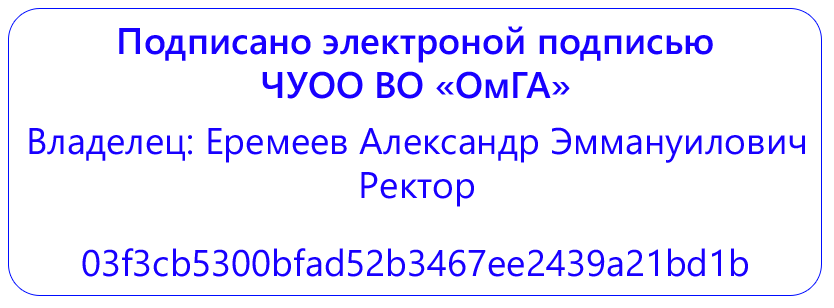 Частное учреждение образовательная организация высшего образования
«Омская гуманитарная академия»Кафедра «Педагогики, психологии и социальной работы»1.Ознакомление с воспитательной системой образовательного учреждения2.Информационно-аналитическая работа: изучение плана воспитательной работы, личных дел, расписания учебных занятий3.Изучение коллектива учащихся. Составление психолого-педагогической характеристики на одного учащегося.4.Планирование и проведение одного воспитательного мероприятия по географии  Частное учреждение образовательная организация высшего образования
«Омская гуманитарная академия»№ДатаВид деятельностиПодпись руководителя практики профильной организациио выполнении123456789101112Профильная организация:Организация:__________________________________________(полное наименование)Адрес:_________________________________________________________________________Частное учреждение образовательная организация высшего образования «Омская гуманитарная академия»_____________________(полное наименование)Адрес:644105, г.Омск, ул. 4 Челюскинцев,2А__________________________________________Ректор                                      А.Э.Еремеев(наименование должности, фамилия, имя, отчество (при наличии)М.П. (при наличии)(наименование должности, фамилия, имя, отчество (при наличии)М.П. (при наличии)№Сроки проведенияПланируемые работы1.Инструктаж по технике безопасности2.Описание рабочего места в организации/учреждении3.Ознакомление с воспитательной системой образовательного учреждения4.Информационно-аналитическая работа: изучение плана воспитательной работы, личных дел, расписания учебных занятий5.Изучение коллектива учащихся. Составление психолого-педагогической характеристики на одного учащегося.6.Планирование и проведение одного воспитательного мероприятия по географии7.Подготовка и предоставление отчета о прохождении практики.